РЕШЕНИЕ10.06.2020                                                                     №  132О внесении изменений в решение Совета депутатов от 14.08.2019 № 107 «Правила благоустройства на территории муниципального образования Алексеевский сельсовет»В соответствии с  Федеральным законом от 6 октября 2003 года № 131-ФЗ "Об общих принципах организации местного самоуправления в Российской Федерации", на основании Закона № 498-ФЗ «Об ответственном обращении с животными и о внесении изменений в отдельные законодательные акты Российской Федерации», руководствуясь Уставом муниципального образования Алексеевский сельсовет Совет депутатов решил:1.Внести в  решение Совета депутатов от 14.08.2019 № 107 «Правила благоустройства на территории муниципального образования Алексеевский сельсовет» следующие изменения:Пункт 5.6 раздела 5 «Участие юридических и физических лиц в содержании и благоустройстве территорий» - отменить.2. Решение вступает в силу после обнародования.Глава муниципального образования                                                                        С.А.Курочкин                                   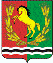 СОВЕТ ДЕПУТАТОВМУНИЦИПАЛЬНОГО ОБРАЗОВАНИЯ                              АЛЕКСЕЕВСКИЙ СЕЛЬСОВЕТАСЕКЕЕВСКОГО РАЙОНАОРЕНБУРГСКОЙ ОБЛАСТИТРЕТЬЕГО СОЗЫВА